MP 3 Unit Overview: AP Art History2020-21 Stacey_L_Horman@mcpsmd.orgUnit 1: Later Europe (finish)Unit 2: West and Central AsiaUnit 3: South, East, and Southeast AsiaClass website for ALL important materialswww.dhsarthistory.weebly.comHelpful website for study materials and test prepKhan AcademyArt History Quarter 3 Assignments/Points:    Journals – Sketches, Notes, Responses			/20Nine-Block Matrix AnalysisLater Europe						/5West and Central Asia				/5South, East, and Southeast Asia			/5WritingLate Europe Unknown Item				/10Asia Long Essay					/20MC Test: Later Europe					/20MC/Essay Test W&C Asia					/20MC/Essay Test S, E, SE Asia					/20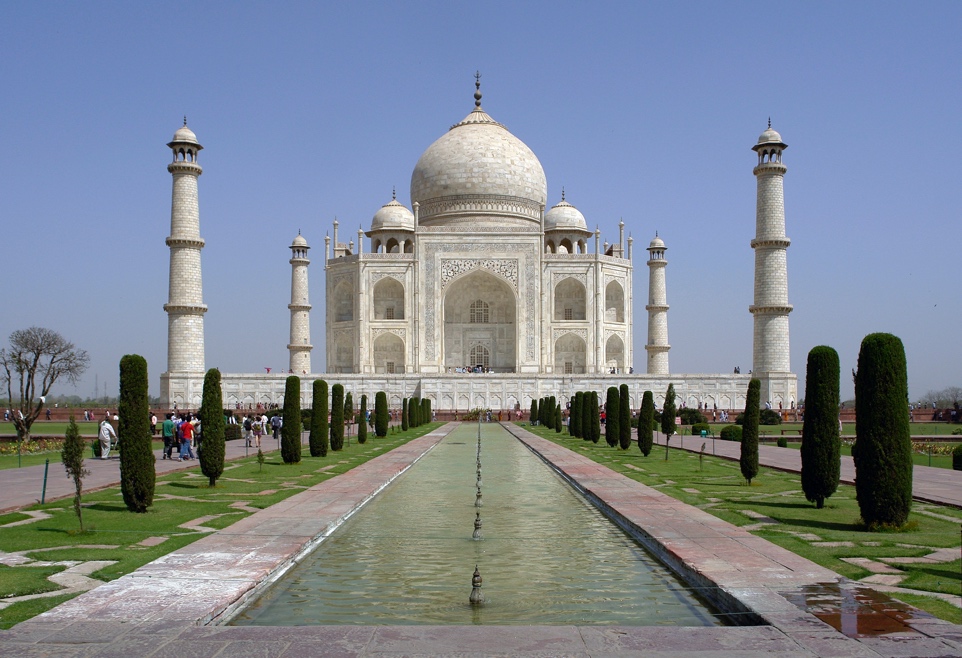 